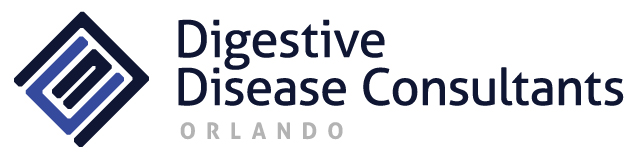 Office Visits and ProcedureNo-Show PolicyWe schedule our appointments so that each patient receives the right amount of time to be seen by our physicians and staff. That’s why it is very important that you keep your scheduled appointment with us and arrive on time. As a courtesy, and to help patients remember their scheduled appointments, Digestive Disease Consultants will send text messages, email reminders and/or a telephone call 7 days, 1 day, in advance of the appointment time. If your schedule changes and you cannot keep your appointment, please contact us so we may reschedule you, and accommodate those patients who are waiting for an appointment. As a courtesy to our office as well as to those patients who are waiting to schedule with the physician, please give us at least 24-hour notice, 407-830-8661.If you do not cancel or reschedule your appointment with at least 24-hour notice, we may assess a $25.00 “no-show” service charge for an office visit and $250.00 for a procedure.  This “no-show charge” is not reimbursable by your insurance company. You will be billed directly for it. After three consecutive no-shows to your appointment, our practice may decide to terminate its relationship with you. Patient Name: ___________________________________________Patient Signature: ________________________________________  Date: ________________